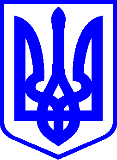 КИЇВСЬКА МІСЬКА РАДАІІ СЕСІЯ ІХ СКЛИКАННЯРІШЕННЯ____________№_______________	                     				ПРОЄКТПро утворення Наглядової ради Київського столичного університетуімені Бориса ГрінченкаВідповідно до статті 29 Закону України «Про освіту», статті 37 Закону 
України «Про вищу освіту», враховуючи рішення Київської міської ради від 
27 жовтня 2022 року № 5468/5509 «Про затвердження Статуту Київського 
столичного університету імені Бориса Грінченка», Київська міська радаВИРІШИЛА:1. Утворити Наглядову раду Київського столичного університету 
імені Бориса Грінченка у складі не менше ніж 11 осіб.2. Департаменту освіти і науки виконавчого органу Київської міської ради 
(Київської міської державної адміністрації) затверджувати персональний склад 
Наглядової ради Київського столичного університету імені Бориса Грінченка 
строком на п’ять років.3. Оприлюднити це рішення у порядку, встановленому законодавством.4. Контроль за виконанням цього рішення покласти на постійну комісію 
Київської міської ради з питань освіти і науки, молоді та спорту.Київський міський голова 		         			Віталій КЛИЧКОПОДАННЯ:Директор Департаменту освіти і наукиОлена ФІДАНЯННачальник управління персоналу та правового забезпеченняЛариса БІБАПОГОДЖЕНО:Заступник голови Київської міської державної адміністрації Валентин МОНДРИЇВСЬКИЙПостійна комісія Київської міської ради з питань освіти і науки, молоді та спортуГолова СекретарВадим ВАСИЛЬЧУКОлександр СУПРУНПостійна комісія Київської міської ради з питань місцевого самоврядування та зовнішніх зв’язківГоловаСекретарЮлія ЯРМОЛЕНКО Ігор ХАЦЕВИЧНачальник управління правового забезпечення діяльності Київської міської ради Валентина ПОЛОЖИШНИК